Додаток 3до наказу від 23.03.2023 р. № 244ОПИС ДИСЦИПЛІНИ(до 1000 друкованих знаків)Курс дисципліни «Цивільний захист» має на меті формування у майбутніх екологів здатності творчо мислити, вирішувати складні проблеми інноваційного характеру й приймати продуктивні рішення у сфері цивільного захисту з врахуванням особливостей майбутньої професійної діяльності.Завдання вивчення дисципліни «Цивільний захист» передбачає опанування та засвоєння студентами новітніх теорій, методів і технологій з прогнозування надзвичайних ситуацій, побудови моделей їхнього розвитку, визначення рівня ризику та обґрунтування комплексу заходів, спрямованих на відвернення надзвичайних ситуацій, захисту персоналу, населення, матеріальних та культурних цінностей в умовах надзвичайних ситуацій, локалізації та ліквідації їхніх наслідків.Компетентності ОП: інтегральна компетентність (ІК): Здатність розв’язувати складні задачі і проблеми у сфері екології, охорони довкілля та збалансованого природокористування при здійсненні професійної діяльності або у процесі навчання, що передбачає проведення досліджень та/або здійснення інновацій, які характеризуються комплексністю та невизначеністю умов.загальні компетентності (ЗК): ЗК01. Здатність вчитися і оволодівати сучасними знаннями.ЗК02. Здатність приймати обґрунтовані рішення.ЗК05. Здатність спілкуватися іноземною мовою.ЗК06. Здатність до пошуку, оброблення та аналізу інформації з різних джерел.ЗК07. Здатність мотивувати людей та рухатись до спільної мети.фахові  (спеціальні) компетентності (ФК): ФК04. Здатність застосовувати нові підходи до аналізу та прогнозування складних явищ, критичного осмислення проблем у професійній діяльності.ФК05. Здатність доводити знання та власні висновки до фахівців та нефахівців.ФК10. Здатність оцінювати рівень негативного впливу природних та антропогенних факторів екологічної небезпеки на довкілля та людину.Програмні результати навчання (ПРН) ОП: ПРН11. Уміти використовувати сучасні інформаційні ресурси з питань екології, природокористування та захисту довкілля.ПРН13. Уміти оцінювати потенційний вплив техногенних об’єктів та господарської діяльності на довкілля.СТРУКТУРА ДИЦИПЛІНИПОЛІТИКА ОЦІНЮВАННЯШКАЛА ОЦІНЮВАННЯ ЗНАНЬ СТУДЕНТІВРЕКОМЕНДОВАНІ ДЖЕРЕЛА ІНФОРМАЦІЇ1.Офійційний сайт Державної служби України з надзвичайних ситуацій http:// http://www.dsns.gov.ua/2. Нормативно-правові акти у сфері пожежної та техногенної безпеки http: http://km.dsns.gov.ua/ua/Normativna-baza-.html3. Міжнародна діяльність ДСНС України http://www.dsns.gov.ua/ua/Mizhnarona-diyalnist.html.4. Нормативно-правові акти у сфері цивільного захисту http:// http://minagro.gov.ua/node/2998.5. Державна служба з питань безпечності харчових продуктів та захисту споживачів http://www.consumer.gov.ua/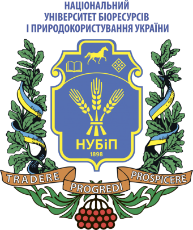 СИЛАБУС ДИСЦИПЛІНИ «Цивільний захист»Ступінь вищої освіти - МагістрСпеціальність 101 ЕкологіяОсвітня програма «Екологічний контроль та аудит»Рік навчання 1, семестр 2Форма навчання     деннаКількість кредитів ЄКТС 4Мова викладання українська_______________________Лектор дисципліниРакоїд Олена Олександрівна, доцент кафедри загальної екології та безпеки життєдіяльності, к.с.-г.н.Контактна інформація лектора (e-mail)orakoid@nubip.edu.uaСторінка дисципліни в eLearn https://elearn.nubip.edu.ua/course/view.php?id=2247ТемаГодини(лекції/лабораторні, практичні, семінарські)Результати навчанняЗавданняОцінюванняОцінювання1 семестр1 семестр1 семестр1 семестр1 семестр1 семестрМодуль 1Модуль 1Модуль 1Модуль 1Модуль 1Модуль 1Тема 1Цивільний захист в сучасних умовах-/1Знати основи національного законодавства у сфері охорони праці і цивільного захисту;Розуміти порядок дій сил ЦЗ і населення в умовах надзвичайної ситуації.Здача практичної роботи.Виконання самостійної роботи (в.т.ч. в elearn).1010Тема 1Цивільний захист в сучасних умовах-/1Знати основи національного законодавства у сфері охорони праці і цивільного захисту;Розуміти порядок дій сил ЦЗ і населення в умовах надзвичайної ситуації.Здача практичної роботи.Виконання самостійної роботи (в.т.ч. в elearn).1010Тема 2Організаційна структура цивільного захисту-/1Знати права та обов'язки громадян у сфері цивільного захисту;Вміти керувати підготовкою формувань ЦЗ й проведення рятувальних та інших невідкладних робіт на сільськогосподарському об'єкті.Здача практичної роботи.Виконання самостійної роботи (в.т.ч. в elearn).1010Тема 2Організаційна структура цивільного захисту-/1Знати права та обов'язки громадян у сфері цивільного захисту;Вміти керувати підготовкою формувань ЦЗ й проведення рятувальних та інших невідкладних робіт на сільськогосподарському об'єкті.Здача практичної роботи.Виконання самостійної роботи (в.т.ч. в elearn).1010Тема 3Моніторинг надзвичайних ситуацій-/1Вміти визначати та аналізувати небезпеки, пов’язані з порушенням умов безпечної експлуатації СГ;Аналізувати параметри осередків ураження, які виникають у надзвичайних умовах мирного і воєнного часу.Здача практичної роботи.Виконання самостійної роботи (в.т.ч. в elearn).1010Тема 3Моніторинг надзвичайних ситуацій-/1Вміти визначати та аналізувати небезпеки, пов’язані з порушенням умов безпечної експлуатації СГ;Аналізувати параметри осередків ураження, які виникають у надзвичайних умовах мирного і воєнного часу.Здача практичної роботи.Виконання самостійної роботи (в.т.ч. в elearn).1010Тема 4Міжнародне гуманітарне право-/1Знати основні положення міжнародного гуманітарного права з питань захисту людейЗдача практичної роботи.Виконання самостійної роботи (в.т.ч. в elearn).Написання тестів.55Модуль 2Модуль 2Модуль 2Модуль 2Модуль 2Модуль 2Тема 5 Прогнозування обстановки та планування заходів захисту в осередках масового ураження-/1Уміти оцінювати потенційний вплив техногенних об’єктів та господарської діяльності на довкілля;Використовувати методику прогнозування можливої радіаційної, хімічної, бактеріологічної (біологічної) обстановки, яка може виникнути внаслідок стихійного лиха й аварій.Здача практичної роботи.Виконання самостійної роботи (в.т.ч. в elearn).1010Тема 5 Прогнозування обстановки та планування заходів захисту в осередках масового ураження-/1Уміти оцінювати потенційний вплив техногенних об’єктів та господарської діяльності на довкілля;Використовувати методику прогнозування можливої радіаційної, хімічної, бактеріологічної (біологічної) обстановки, яка може виникнути внаслідок стихійного лиха й аварій.Здача практичної роботи.Виконання самостійної роботи (в.т.ч. в elearn).1010Тема 6Захист населення у надзвичайних ситуаціях-/1Знати способи і засоби захисту населення від уражаючих факторів аварій, катастроф, стихійних лих й сучасної зброї масового ураження;Застосовувати нові підходи для вироблення стратегії прийняття рішень у складних непередбачуваних умовах.Здача практичної роботи.Виконання самостійної роботи (в.т.ч. в elearn).1010Тема 6Захист населення у надзвичайних ситуаціях-/1Знати способи і засоби захисту населення від уражаючих факторів аварій, катастроф, стихійних лих й сучасної зброї масового ураження;Застосовувати нові підходи для вироблення стратегії прийняття рішень у складних непередбачуваних умовах.Здача практичної роботи.Виконання самостійної роботи (в.т.ч. в elearn).1010Тема 7. Дії в умовах НС воєнного характеру-/1Знати способи захисту від сучасних засобів ураження, правила поводження з вибухонебезпечни-ми предметами, види домедичної допомогиЗдача практичної роботи.Виконання самостійної роботи (в.т.ч. в elearn).1010Тема 7. Дії в умовах НС воєнного характеру-/1Знати способи захисту від сучасних засобів ураження, правила поводження з вибухонебезпечни-ми предметами, види домедичної допомогиЗдача практичної роботи.Виконання самостійної роботи (в.т.ч. в elearn).1010Тема 8. Діяльність суб’єктів господарювання в сфері цивільного захисту-/1Вміти відповідно до майбутньої спеціальності оцінювати стійкість елементів об'єктів в надзвичайних ситуаціях і визначити необхідні заходи підвищення їхньої стійкості.Здача практичної роботи.Виконання самостійної роботи (в.т.ч. в elearn).55Тема 8. Діяльність суб’єктів господарювання в сфері цивільного захисту-/1Вміти відповідно до майбутньої спеціальності оцінювати стійкість елементів об'єктів в надзвичайних ситуаціях і визначити необхідні заходи підвищення їхньої стійкості.Здача практичної роботи.Виконання самостійної роботи (в.т.ч. в elearn).55Всього за 1 семестрВсього за 1 семестрВсього за 1 семестрВсього за 1 семестрВсього за 1 семестр70Екзамен30 30 Всього за курсВсього за курсВсього за курсВсього за курсВсього за курс100Політика щодо дедлайнів та перескладання:Роботи, які здаються із порушенням термінів без поважних причин, оцінюються на нижчу оцінку. Перескладання модулів відбувається із дозволу лектора за наявності поважних причин (наприклад, лікарняний). Політика щодо академічної доброчесності:Списування під час контрольних робіт та екзаменів заборонені (в т.ч. із використанням мобільних девайсів). Курсові роботи, реферати повинні мати коректні текстові посилання на використану літературуПолітика щодо відвідування:Відвідування занять є обов’язковим. За об’єктивних причин (наприклад, хвороба, міжнародне стажування) навчання може відбуватись індивідуально (в он-лайн формі за погодженням із деканом факультету)Рейтинг студента, балиОцінка національна за результати складання екзаменів заліківОцінка національна за результати складання екзаменів заліківРейтинг студента, балиекзаменівзаліків90-100відміннозараховано74-89добрезараховано60-73задовільнозараховано0-59незадовільноне зараховано